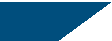 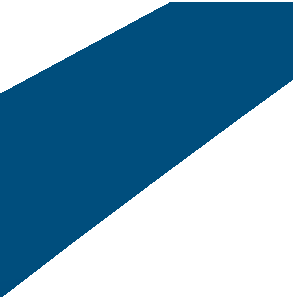 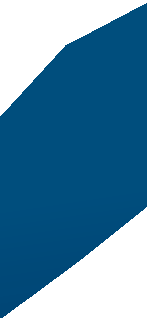 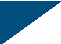 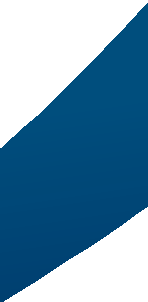 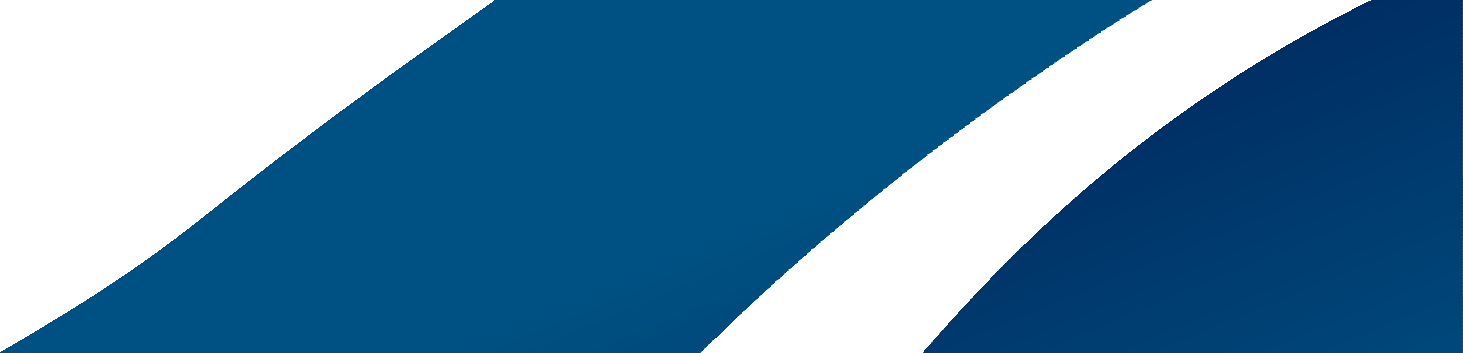 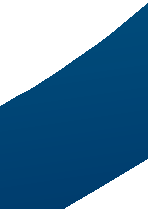 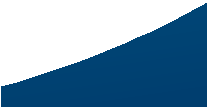 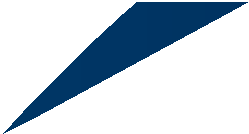 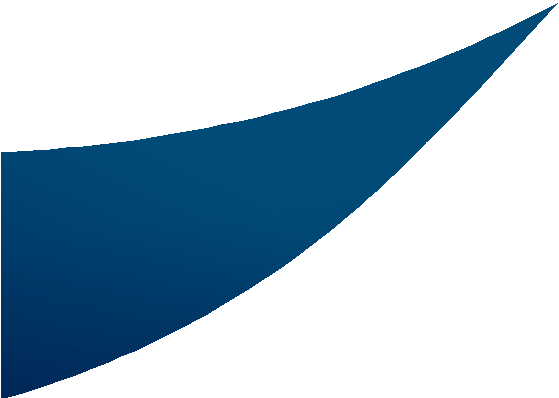 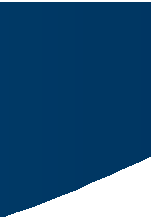 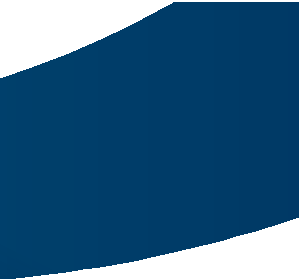 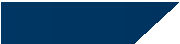 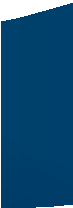 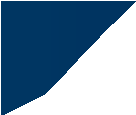 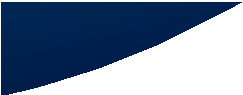 Phone numbers for IT Customer Service Team:Inside NGL or Webex: Dial 5555Outside NGL: 608.443.5080Hours of service:Monday – Thursday: 7 a.m. – 7 p.m. Friday: 7 a.m. – 5 p.m.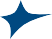 